										Ljubljana, 3. 6. 20212021/82 –IMVsem ribiškim družinam ZADEVA – SKLIC 4. SEJE SKUPŠČINE RZS  V LETU 2021Na podlagi 19. člena Statuta Ribiške zveze Slovenije je upravni odbor RZS na seji dne 3. junija 2021, sprejel sklep o sklicu skupščine RZS, ki bo 19. junija 2021 ob 10:00 uri v kampu Danica, Triglavska cesta 60, 4264 Bohinjska Bistrica.Za sejo skupščine UO RZS predlaga naslednji dnevni red:Izvolitev delovnega predsedstva skupščine (predlagatelj: predsednik RZS dr. Miroslav ŽABERL).Izvolitev zapisnikarice, verifikacijske komisije in dveh overiteljev zapisnika. (predlagatelj: predsednik RZS dr. Miroslav ŽABERL).Poročilo verifikacijske komisije o sklepčnosti in verifikacija mandatov članov skupščine (poročevalec: predsednik verifikacijske komisije).Glasovanje o dnevnem redu seje (poročevalec: predsednik RZS dr. Miroslav ŽABERL).Obravnava poročila o realizaciji sklepov in pobud s 3. seje skupščine v mandatu 2012-2017 (poročevalec: predsednik RZS dr. Miroslav ŽABERL).Obravnava in sprejem letnega poročila RZS za leto 2020 (poročevalec: predsednik dr. Miroslav ŽABERL).Obravnava in sprejem poročila NO RZS o poslovanju v letu 2020 (poročevalec: predsednik NO Drago ŠKERGET).Obravnava predloga o višini članarine za leto 2022 (poročevalec: predsednik dr. Miroslav ŽABERL).Predlog sprememb Statuta RZS in Poslovnika o delu skupščine RZS – sklic skupščine na daljavo (poročevalca: predsednik RZS dr. Miroslav ŽABERL in Peter SOLAR, predsednik KPV) Predlog novega Pravilnika o varstvu osebnih podatkov (poročevalca: predsednik RZS dr. Miroslav ŽABERL in Peter SOLAR, predsednik KPV).Predlog pooblastila UO RZS za potrditev vloge o sofinanciranju športa v RZS (poročevalec: predsednik dr. Miroslav ŽABERL).Vprašanja in pobude predsednikov in zastopnikov RD.Podelitev plaket Ivana Franketa.Glede dodatne točke dnevnega reda opozarjamo na določilo 3. člena Poslovnika o delu skupščine RZS, ki se glasi: »Član RZS ali (stalni) član skupščine, ki želi predlagati spremembo oz. dopolnitev dnevnega reda, mora to pisno sporočiti najmanj osem dni pred sejo. Svoj predlog mora obrazložiti. Če je izpolnjen ta pogoj, skupščina pred sprejetjem dnevnega reda najprej glasuje o predlagani spremembi oz. dopolnitvi in nato o dnevnem redu v celoti.«Za prijavo k razpravi se je potrebno pred začetkom seje skupščine prijaviti s prijavnico, razprava se izvede po vrstnem redu prijav, skladno z  8. členom Poslovnika o delu skupščine RZS ki določa:  »Razpravljavci, ki predstavljajo stališča skupna po posameznih območjih, razpravljajo pred drugimi. Drugim prisotnim daje predsedstvo skupščine besedo po zaključku razprave članov. Predsedstvo skupščine sme razpravo časovno omejiti.« Kakršnekoli druge oblike prijav na razpravo, se ne bodo upoštevale.Vse prisotne na seji skupščine RZS posebej opozarjamo, da:- predstavniki RD, ki ne bodo imeli pravočasno urejene podatke (točni podatki o zakonitem zastopniku, napačna ali prepozno oddana pooblastila za zastopanje RD, napačni obrazec pooblastila) ne bodo mogli zastopati in imeti glasovalnih pravic za matično RD in se bodo seje skupščine lahko udeležili zgolj kot opazovalci. Za pravočasno oddano pooblastilo šteje pooblastilo, ki je prispelo po pošti (navadni, e-pošti) pred sejo oz. na datum seje skupščine oziroma je osebno oddano pred začetkom zasedanja skupščine.- predsedniki RD so zakoniti zastopniki teh društev in ne potrebujejo pooblastil. Njihovo verodostojnost bo verifikacijska komisija preverjala pred začetkom seje na podlagi podatkov AJPES, ki jih pridobi strokovna služba RZS;- verifikacijska komisija bo preverjala in dosledno izvajala določbe 3. člena statuta RZS (člani UO RZS, predsednik RZS, člani NO RZS ali člani arbitraže RZS ne morejo biti člani skupščine RZS) in 5. člena poslovnika RZS o delu skupščine (sklepčnost ugotavlja verifikacijska komisija po pregledu pooblastil članov, ki jih predložijo pred sejo skupščine in o ugotovitvah poroča na seji skupščine). V izogib napakam upravne odbore RD zato pozivamo, da pred imenovanjem preverijo ali predlagani zastopnik ustreza zgoraj omenjenim določilom. Enako velja tudi za predsednike RD, ki so sicer zakoniti zastopniki svojih RD a zaradi svojih funkcij v UO RZS; NO RZS in arbitraži) ne morejo glasovati na skupščini.Če ob času predvidenem za začetek seje skupščine, ni podana sklepčnost (navzočnost več kot 50% članov, ki morajo imeti več kot 50% glasov), se začetek seje skupščine preloži za 30 minut. Takrat je skupščina sklepčna, če je navzočih več kot 1/3 članov, ki morajo imeti več kot 1/3 glasov. Seja bo končana do predvidoma 13:00 ure.Na svidenje in DOBER PRIJEM!		dr. Miroslav ŽABERL, 	predsednik RZSObvestilo: udeležencem te seje skupščine RZS je zagotovljeno parkiranje na območju kampa DANICA. RZS bo predstavnikom zagotovila povrnitev dejanskih stroškov prevoza, ob čemer po možnosti zagotovite racionalni skupni prevoz na sejo skupščine.PRILOGE:- pooblastilo za zastopanje RD na 4. seji skupščine RZS dne 19. 6. 2021,- prijavnica za razpravo na 4. seji skupščine RZS dne 19. 6. 2021,- seznam funkcionarjev ki ne morejo biti člani skupščine RZS v mandatu 2017-2022.PRILOGAdatum prispetja : 	                  	POOBLASTILO ZA  ZASTOPANJE RIBIŠKE DRUŽINEna 4. seji skupščine RZS dne 19. 6. 2021ime prijavitelja: RD	,ki jo zastopa, predsednik RD ____________pooblašča da zastopa RD na skupščini RZS dne _____________ .                                                           Podpis in žig pooblastitelja:PRILOGAPRIJAVNICAza razpravo na 4. seji skupščine RZS dne 19. junija 2021PRILOGAFunkcionarji RZS ki  po statutu ne morejo biti člani skupščine v mandatu 2017- 2022FunkcionarjiUPRAVNI ODBOR RZS:NADZORNI ODBOR RZS:ARBITRAŽA RZS: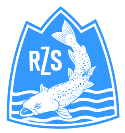 Ribiška zveza Slovenijetelefon:01 256 12 94Tržaška cesta 134telefaks:01 256 12 951000    Ljubljanae- naslov:info.rzs@ribiska-zveza.siIME:IME:PRIIMEK:PRIIMEK:Član:Član:točka dnevnega reda, v kateri želite razpravljati:točka dnevnega reda, v kateri želite razpravljati:tema razprave:tema razprave:povzetek razprave:povzetek razprave:povzetek razprave:morebitni predlog sklepa:morebitni predlog sklepa:morebitni predlog sklepa:podpis razpravljalca:podpis razpravljalca:dr. Miroslav Žaberl, predsednikRD CeljeBojan Javornik, za  območje MARRD MariborIgor Kloboves, za območje LJRD BarjeMarko Lipovž, za območje PRIMRD RenčeZoran Marko, za območje POMRD LjutomerMarko Krajnc, za območje GORRD BohinjBranko Novak, za območje PTURD MajšperkPeter Solar, za območje CELRD ŠempeterDjordje Vučković,  za območje NMRD Novo mestoBranko Zelič, za območje ZAS.RD RadečeDrago Škerget, predsednik,RD DolomitiDušan Pečnik, članRD Straža SavaJože Šumah, član.RD Velenjedr. Tomaž Lavrič, predsednikRD Bistrica DomžaleSimon Ivančič, član,RD TolminViktor Puhr, član,RD LjubnoMohor Slatner, članRD BrežiceJožef Smolej, član,RD TržičTone Vozelj, članRD Litija